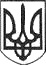 РЕШЕТИЛІВСЬКА МІСЬКА РАДАПОЛТАВСЬКОЇ ОБЛАСТІ(двадцята позачергова сесія восьмого скликання)РІШЕННЯ12 квітня 2022 року                      		                                       № 1023 -20-VIIІПро внесення змін до Статуту комунального підприємства „Покровський комунгосп”  Решетилівської міської ради Полтавської області та затвердження його в новій редакції Керуючись ст. 57 Господарського кодексу України, ст. 25, 26 Закону України „Про місцеве самоврядування в Україні”, Решетилівська міська рада ВИРІШИЛА:	1. Внести зміни до Статуту комунального підприємства „Покровський комунгосп” Решетилівської міської ради Полтавської області та затвердити його в новій редакції (додається). 	2. Уповноважити   керівника комунального підприємства „Покровський комунгосп” Решетилівської міської ради Полтавської області подати передбачені чинним законодавством документи для внесення змін до відомостей та здійснення державної реєстрації Статуту.	3. Контроль за виконанням даного рішення покласти на постійну комісію з питань земельних відносин, екології, житлово-комунального господарства, архітектури, інфраструктури, комунальної власності та приватизації (Захарченко В. Г.).Міський голова								О.А. ДядюноваПідготовлено:Головний спеціаліст відділу житлово-комунального господарства, транспорту, зв’язку та з питань охорони праці                                              	 Т.Л. ПустоварПогоджено:Заступник міського голови                                                    Ю.М. НевмержицькийСекретар міської ради			                                      Т.А. МалишНачальник відділу з юридичних питаньта управління комунальним майном	Н.Ю. КолотійНачальник відділу  організаційно-інформаційної роботи, документообігута управління персоналом		О.О. МірошникНачальник  відділу житлово-комунального господарства, транспорту, зв’язку та з питань охорони праці                                              	С.С. ТищенкоГолова постійної комісії міської ради з питань земельних відносин, екології, житлово-комунального господарства,архітектури, інфраструктури, комунальної власності та приватизації	В.Г. ЗахарченкоСписок розсилкирішення сесії Решетилівської міської радивід  25.02.2022 року  №       - 20 - VIIІ  „ Про затвердження Статуту Комунального підприємства „Покровський комунгосп” в новій редакції ”Начальник  відділу житлово-комунального господарства, транспорту, зв’язку та з питань охорони праці                                                             С.С. ТищенкоЗАТВЕРДЖЕНОрішення Решетилівської                          міської  ради VIIІ скликання 12 квітня 2022 року №1023-20-VIII(20 позачергова сесія)                                               Міський голова			О.А. ДядюноваС Т А Т У Ткомунального підприємства ,,Покровський  комунгосп”  Решетилівської міської ради Полтавської області(нова редакція)м. Решетилівка2022р.Комунальне підприємство ,,Покровський комунгосп” Решетилівської міської ради Полтавської області (далі – Підприємство) діє на підставі цього Статуту, Цивільного кодексу України, Господарського кодексу України, Закону України „Про місцеве самоврядування в Україні”, рішень Решетилівської міської ради та іншого чинного законодавства України.1. ЗАГАЛЬНІ ПОЛОЖЕННЯПідприємство належить до комунальної власності Решетилівської міської територіальної громади та віднесене до сфери управління виконавчого комітету Решетилівської міської ради ( далі – уповноважений орган).1.2. Засновником Підприємства є Решетилівська міська територіальна громада, від імені якої виступає Решетилівська міська рада (далі – Засновник).1.3. Підприємство є самостійним суб’єктом господарювання який діє на основі цього Статуту.1.4. За видом, організаційною формою, способом утворення та формування статутного фонду, формою власності Підприємство є унітарним та комерційним.1.5. Підприємство самостійно організовує виробництво продукції (робіт, послуг) і реалізовує її за цінами (тарифами), що визначаються в порядку, встановленому Статутом  та законодавчими актами України.1.6. Підприємство є юридичною особою, має відокремлене майно, самостійний баланс, рахунки в установах банків, печатку із своїм найменуванням та ідентифікаційним кодом, штампи, бланки організаційно-розпорядчої документації, необхідні для організації своєї роботи. Підприємство має майнові та особисті немайнові права, має обов’язки визначені законодавством, може бути позивачем i відповідачем у суді.1.7. Підприємство не має у своєму складі інших юридичних осіб.1.8. Підприємство у своїй діяльності керується Законами України, нормативними актами Верховної Ради України, Кабінету Міністрів України, рішеннями Решетилівської міської ради Полтавської області та її виконавчого комітету, іншими нормативно-правовими актами та цим Статутом.1.9. Підприємство має право від свого імені та в межах своєї компетенції укладати правочини за предметом своєї діяльності, набувати майнові та особисті немайнові права та обов’язки, пов’язані з його діяльністю.2. НАЙМЕНУВАННЯ ТА МІСЦЕ ЗНАХОДЖЕННЯ ПІДПРИЄМСТВА2.1. Повне найменування Підприємства:Комунальне підприємство ,,Покровський комунгосп” Решетилівської міської ради Полтавської області 2.2. Скорочене найменування:КП ,,Покровський комунгосп”2.3. Юридична адреса Підприємства:38413, Україна, Полтавська область, Полтавський район, селище Покровське, вул. Освітянська, 83. МЕТА ТА ПРЕДМЕТ ДІЯЛЬНОСТІ ПІДПРИЄМСТВА3.1. Основною метою діяльності Підприємства є будь-яка не заборонена чинним законодавством України господарська діяльність в інтересах громади для комунального обслуговування населення та юридичних осіб; надання послуг по вивезенню твердо-побутових відходів підприємств, установ, організацій та населення, поводження з твердими побутовими відходами; вирішення всіх питань комунального обслуговування населення, фізичних і юридичних осіб в сільській місцевості; поступового нарощування обсягів і послуг, розширення їх видів.Предмет діяльності Підприємства:- збирання, перевезення, захоронення  та сортування побутових відходів;- збирання та перевезення (вивезення) твердих та рідких відходів споживання та виробництва, твердих побутових відходів (ТПВ) у тому числі; - збирання, заготівля окремих видів відходів як вторсировини (за переліками, які визначаються Кабінетом Міністрів України), а саме: макулатура, склобій, відходи полімерні, відходи гумові, у тому числі зношені шини, матеріали текстильні вторинні, використана металева тара (ящики, фляги, каністри, банки, зокрема, алюмінієві банки з-під напоїв, балончики) тощо; - оброблення та реалізація вторинної сировини (ганчір’я, скла, макулатури тощо); - операції у сфері поводження з небезпечними відходами; - ремонт, заправка та миття транспортних засобів, у тому числі спеціального транспорту, призначеного для перевезення відходів; - впровадження нової техніки та прогресивних технологій з вивозу відходів та нечистот; - запровадження селективного збирання та сортування відходів; - виконання будівельно-монтажних робіт по будівництву, реконструкції, капітального ремонту об’єктів водопровідно-каналізаційного господарства;- прокладання внутрішніх сантехнічних мереж;- прокладання зовнішніх трубопроводів;- пусконалагоджувальні роботи;- транспортно-експлуатаційні послуги;- здійснення функцій технагляду за об’єктами будівництва;- вироблення, закупка, перероблення і реалізація продукції виробничо-технічного  призначення, товарів народного споживання, будівельних матеріалів;- надання інших послуг населенню;- роздрібна торгівля;- заготівля, переробка і реалізація вторинних ресурсів та відходів виробництва;- надання послуг з виконання земляних робіт;- прокладання мереж електропостачання;- придбання матеріально-технічних засобів, матеріалів, запасних частин, паливно-мастильних  матеріалів та інших матеріальних  цінностей   для власних потреб і реалізації;-  надання послуг по технічному обслуговуванню та ремонту автомобілів;- надання послуг з видалення дерев;- лісопильне та стругальне виробництво, торгівля лісоматеріалами;- надання технічної допомоги населенню та підприємствам в обробітку земельних ділянок і збирання врожаю;- виготовлення і реалізація з/бетонних, столярних виробів;- виробництво та реалізація виробів з бетону, металу, дерева; - надання послуг з перевезення пасажирів;- здійснення іншої господарської діяльності, передбаченої  цим Статутом.3.2. Підприємство може здійснювати інші види діяльності згідно                               з діючим законодавством. У випадку, якщо якась діяльність вимагає спеціального дозволу (ліцензії) Підприємство повинно одержати її у встановленому порядку та додержуватись визначених умов та правил здійснення даного виду діяльності  (ліцензійних умов).3.3. На впровадження заходів з реконструкції, а також на будівництво об’єктів соціального призначення Підприємству, за рішенням Засновника, може надаватися цільове фінансування3.4.Підприємство має право:У організаційно-правовій сфері:1) створювати у встановленому порядку та застосовувати власну документацію, вести діловодство, в тому числі спеціального призначення, відповідно до нормативних актів;2) розробляти символіку Підприємства, наносити її на транспортні засоби, спеціальний одяг, рекламну продукцію i інше;3) організовувати, фінансувати і проводити всі види технічного і професійного навчання, перепідготовки і підвищення кваліфікації персоналу;4) здійснювати будівництво, реконструкцію, а також капітальний ремонт основних фондів Підприємства, об’єктів водопостачання, водовідведення  та інших виробничих будівель, споруд і споруджень,  забезпечувати розробку та затвердження у встановленому порядку проектних завдань, технічних проектів та кошторисів на це будівництво, здійснювати контроль за цим будівництвом і визначати готовність закінчених будівництвом об’єктів, до експлуатації.4. РОЗМІР І ПОРЯДОК УТВОРЕННЯ СТАТУТНОГО ТА ІНШИХ ФОНДІВ4.1. Для забезпечення діяльності Підприємства засновник створює статутний фонд, розмір якого складає первісну вартість основних засобів.4.2. Статутний фонд Підприємства створено Засновником в розмірі                                   100,0 грн.4.3. Збільшення статутного фонду відбуваються за рахунок прибутку Підприємства, грошових або майнових внесків Засновника, інших передбачених законодавством джерел. 4.4. У разі передачі до статутного фонду майна, конкретний перелік майна, що передається до статутного фонду та його вартість, зазначаються у відповідному акті його приймання – передачі.5. МАЙНО ПІДПРИЄМСТВА5.1. Майно Підприємства становлять виробничі і невиробничі фонди, які передані йому в господарське відання, а також інші цінності, вартість яких відображається в самостійному балансі Підприємства, або в інших, передбачених законом формах обліку.5.2. Майно, в залежності від економічної форми, якої набуває майно у процесі здійснення господарської діяльності, належить до основних фондів, оборотних засобів, коштів, товарів.5.3. Майно Підприємства є власністю Решетилівської міської ради та закріплюється за ним на праві господарського відання.5.4. Право господарського відання є речовим правом суб’єкта підприємництва, який володіє, користується і розпоряджається майном, закріпленим за ним власником (або уповноваженим органом), з обмеженням правомочності розпорядження щодо окремих видів майна за згодою власника у випадках, передбачених Господарським Кодексом, іншими законами та цим Статутом.5.5. Засновник:- здійснює контроль за використанням і збереженням закріпленого на праві господарського відання майна, відповідності відношення його до одного і того ж виду активу в момент придбання та на момент прийняття рішення про відчуження;- має право вилучати у Підприємства надлишкове майно, а також майно, що не використовується, або використовується не за призначенням.5.6. Джерелами формування майна Підприємства є:- комунальне майно, закріплене за Підприємством на праві господарського відання;- доходи від реалізації продукції (робіт, послуг);- доходи від операцій з цінними паперами;- кредити банків та інших кредиторів;- капітальні вкладення і дотації з бюджетів;- надходження від продажу (здачі в оренду) майнових об’єктів (комплексів), що передані йому на праві господарського відання, в порядку визначеному Засновником;- безоплатні та благодійні внески, пожертвування організацій та громадян;- частина доходів Підприємства, одержаних ним за результатами господарської діяльності, яка передбачена Статутом;- інші джерела, не заборонені законодавством.5.7. Ліквідація основних засобів, непридатних для  подальшого використання, здійснюється за погодженням виконавчого комітету Решетилівської міської ради.6. ОРГАНИ УПРАВЛІННЯ І КОНТРОЛЮ ПІДПРИЄМСТВА6.1. Засновник здійснює свої права щодо управління Підприємством безпосередньо або через уповноважений ним органом. 6.2. Вищим органом управління підприємства є Засновник - Решетилівська міська рада.6.2.1. Виключна компетенція Засновника Підприємства та уповноваженого ним органу:Компетенція Засновника:- затвердження, внесення змін та доповнень до Статуту Підприємства, контроль за додержанням Статуту; - створення, ліквідація і реорганізація Підприємства;- прийняття рішення про припинення діяльності Підприємства, призначення ліквідаційної комісії, затвердження ліквідаційного балансу;Компетенція уповноваженого органу:затвердження фінансового плану, звіту про виконання фінансового плану, планових якісних показників;погодження граничної чисельності та штатного розпису працівників Підприємства; встановлення (затвердження, погодження) у випадках визначених законодавством України цін та тарифів на послуги, що надаються Підприємством;6.2.2. Засновник Підприємства має право:- вносити додаткові внески до статутного фонду Підприємства.6.2.3. Засновник Підприємства зобов’язаний:- сприяти діяльності підприємства з метою отримання максимальних результатів;- виконувати інші організаційно-господарські зобов’язання, передбачені чинним законодавством.6.3. Керівництво поточною господарською діяльністю Підприємства здійснює директор, який призначається та звільняється з посади за  розпорядженням Решетилівського міського голови. З директором Підприємства укладається Контракт. Директор вирішує всі питання діяльності Підприємства, за винятком тих, що належить до компетенції Решетилівської міської ради та її уповноваженого органу. Директор Підприємства без доручення діє від імені Підприємства, представляє його інтереси в органах державної влади і органах місцевого самоврядування, судових органах, інших організаціях, у відносинах з юридичними особами та громадянами. Вирішує питання діяльності Підприємства в межах Статуту, за винятком тих, які згідно зі Статутом віднесено до компетенції інших органів управління. Приймає на роботу та звільняє з неї, в межах чинного трудового законодавства працівників Підприємства. Визначає організаційну структуру, чисельність працівників, затверджує штатний розпис з обов’язковим погодженням міського голови. Директор видає у межах своєї компетенції накази та доручення (в тому числі й нотаріально посвідчені), дає вказівки, обов’язкові для виконання всіма працівниками Підприємства, організує та перевіряє їх виконання.Директор зобов’язаний виконувати такі функції і обов’язки з організації і забезпечення діяльності Підприємства: - організація виконання державних, виробничих програм, договірних та інших обов’язків, що взяті Підприємством;- матеріально-технічне забезпечення діяльності Підприємства;- забезпечення продуктивної зайнятості працівників;- створення безпечних  і сприятливих умов для роботи працівників Підприємства;- забезпечення цільового використання державних та місцевих бюджетних коштів наданих Підприємству згідно із затвердженими державними та місцевими програмами;- виконання Підприємством зобов’язань зі сплати податків, внесення інших обов’язкових платежів до бюджетів та своєчасної виплати заробітної плати працівникам Підприємства;- забезпечення ефективного використання та збереження майна, яке перебуває на балансі Підприємства;- забезпечення планових показників фінансово-господарської діяльності Підприємства;- забезпечення підвищення кваліфікації працівників Підприємства;- впровадження у виробництво нових, прогресивних методів господарювання;- звітує про роботу Підприємства перед Засновником та уповноваженим органом.6.4. Трудовий колектив Підприємства становлять усі громадяни, які своєю працею беруть участь у його діяльності на основі трудового договору (контракту, угоди) або інших форм, що регулюють відносини працівника з Підприємством.6.5. Виробничі, трудові, соціальні відносини, режим роботи та відпочинок працівників Підприємства регулюється чинним законодавством України, колективним договором та правилами внутрішнього трудового розпорядку.6.6. Для виконання робіт, що мають разовий характер, Підприємство має право укладати договори підряду з окремими особами та колективами з оплатою праці за згодою сторін.6.7. Працівники Підприємства підлягають обов’язковому соціальному  страхуванню та соціальному забезпеченню в установленому чинним законодавством порядку.6.8. Трудовий колектив Підприємства:- вирішує питання соціального розвитку Підприємства;- розглядає та затверджує проект колективного договору;- вирішує інші питання самоврядування трудового колективу.6.9. Повноваження трудового колективу Підприємства реалізуються загальними зборами. Для представництва інтересів трудового колективу на загальних зборах трудовий колектив може обрати орган колективного самоврядування, до складу якого не може входити керівник Підприємств.6.10. Рішення щодо соціально-економічних питань, які стосуються діяльності Підприємства, виробляються його органами управління та приймаються  трудовим колективом або уповноваженим ним органом і відображаються у колективному договорі. Колективним договором також регулюються питання охорони праці на Підприємстві. Право укладення колективного договору від імені власника надається директору Підприємства, а від трудового колективу - уповноваженому ним органу. 6.11.  Питання соціального розвитку, зокрема поліпшення умов охорони праці, життя та здоров’я, гарантії обов’язкового медичного страхування працівників Підприємства, вирішуються трудовим колективом за участю керівника Підприємства, якщо інше не передбачено чинним законодавством.7.  ГОСПОДАРСЬКА, ЕКОНОМІЧНА І СОЦІАЛЬНА ДІЯЛЬНІСТЬ ПІДПРИЄМСТВА7.1. Підприємство самостійно планує свою господарську діяльність  і визначає перспективи розвитку, враховуючи потреби на роботи, послуги та необхідність забезпечення господарського та соціального розвитку, підвищення доходів. Підприємство при підготовці планів свого економічного розвитку погоджує їх з виконавчим комітетом Решетилівської міської ради.7.2. Відносини Підприємства з іншими підприємствами, організаціями і громадянами в усіх сферах господарської діяльності здійснюються на основі договорів. Підприємство з урахуванням обмежень, встановлених цим Статутом, вільне у виборі предмета договору, визначенні зобов’язань, будь-яких інших умов господарських взаємовідносин, що не суперечать законодавству України.7.3. Підприємство має право відкривати рахунки для зберігання грошових коштів і здійснення всіх видів розрахункових, кредитних та касових операцій за місцем реєстрації Підприємства або у будь-якому банку України.7.4. Підприємство здійснює зовнішньоекономічну діяльність, яка є частиною зовнішньоекономічної діяльності України і регулюється законами України та іншими прийнятими відповідно до них нормативними актами.7.5. Підприємство виконує всі вимоги держави, передбачені Кодексом законів про працю щодо своїх працівників, у межах наявних коштів у фондах матеріального заохочення і соціально-культурних заходів.Підприємство забезпечує визначену відповідно до закону кількість робочих місць для працевлаштування осіб з інвалідністю та інших верств населення, що потребують соціального захисту.8. ОБЛІК І ЗВІТНІСТЬ8.1. Підприємство здійснює облік результатів своєї діяльності, веде бухгалтерську статистичну звітність у встановленому порядку і несе відповідальність за її достовірність.8.2. Відповідальність за стан обліку, своєчасність подання бухгалтерської та іншої звітності покладається на директора Підприємства.9. ПОРЯДОК РОЗПОДІЛУ ПРИБУТКІВ ТА ЗБИТКІВ9.1. Прибуток Підприємства із джерелом походження з України та за її межами, визначається шляхом коригування (збільшення або зменшення) фінансового результату до оподаткування (прибутку або збитку), визначеного у фінансовій звітності підприємства відповідно до національних положень (стандартів) бухгалтерського обліку або міжнародних стандартів фінансової звітності, на різниці, які виникають відповідно до положень Податкового кодексу України.9.2. Для цілей оподаткування законом (або іншими нормативним документом) може встановлюватися спеціальний порядок визначення доходу як об’єкта оподаткування.9.3. Підприємство повинно направляти отриманий прибуток (доход) від господарської діяльності, уникаючи перехресного субсидіювання, на придбання основних засобів, необхідних для безаварійної роботи, на утримання майна, закріпленого за ним на праві господарського відання, заохочення працівників в межах і порядку, встановлених колективним договором, додатками до нього.9.4. Збитки Підприємства, в залежності від способу їх утворення, підлягають покриттю з прибутку, отриманого Підприємством, шляхом отримання капітальних вкладень, дотацій з бюджетів або шляхом встановлення пільг в межах чинного законодавства,  уникаючи перехресного субсидіювання.10. ЛІКВІДАЦІЯ І РЕОРГАНІЗАЦІЯ ПІДПРИЄМСТВА10.1. Припинення діяльності Підприємства здійснюється у відповідності до Господарського кодексу, Законів України „Про місцеве самоврядування в Україні”, „Про державну реєстрацію юридичних осіб, фізичних осіб - підприємців та громадських формувань”, шляхом його реорганізації (злиття, приєднання, поділу, перетворення) або ліквідації.Реорганізація Підприємства здійснюється за рішенням Засновника.10.2. Підприємство ліквідується за ініціативою Засновника, а також:- у зв’язку із закінченням строку, на яке створювалося Підприємство, чи у разі досягнення мети, заради якої його було створено;- у разі визнання його в установленому порядку банкрутом, крім випадків, передбачених законом;- у разі скасування його державної реєстрації;- за рішенням суду.Скасування державної реєстрації позбавляє Підприємство статусу юридичної особи і є підставою для вилучення його з державного реєстру.Підприємство вважається ліквідованим з дня внесення до державного реєстру відповідного запису про припинення його діяльності.10.3. Ліквідація Підприємства провадиться призначеною Засновником ліквідаційною комісією, а у випадках ліквідації Підприємства за рішенням суду - ліквідаційною комісією, призначеною цим органом. З моменту призначення ліквідаційної комісії до неї переходять повноваження з керування справами Підприємства. Ліквідаційна комісія оцінює наявне майно Підприємства, виявляє його дебіторів і кредиторів і розраховується з ними, вживає заходів щодо сплати боргів Підприємства третіми особами, складає ліквідаційний баланс і подає його Представнику власника або суду.10.4. Наявні у Підприємства кошти, включаючи виручку від розпродажу його майна при ліквідації, після розрахунків із бюджетом і кредиторами, оплати праці працівників Підприємства, передаються ліквідаційною комісією Засновнику.10.5. Ліквідація Підприємства вважається завершеною, а Підприємство припиняє свою діяльність з моменту виключення його з Єдиного державного реєстру. 10.6. Ліквідаційна комісія відповідає за збитки, заподіяні власнику, а також третім особам, у випадках порушення законодавства при ліквідації Підприємства.10.7. При реорганізації i ліквідації Підприємства, вивільненим працівникам гарантується дотримання їх прав та інтересів відповідно до трудового законодавства України.11. ПОРЯДОК ВНЕСЕННЯ ЗМІН І ДОПОВНЕНЬ ДО СТАТУТУ ПІДПРИЄМСТВА11.1. Пропозиції про внесення змін до Статуту Підприємства можуть надходити від Засновника, органів управління  Підприємства.11.2. Зміни до Статуту підлягають державній реєстрації у встановленому законодавством порядку.Відомості про Засновника:Решетилівська міська рада Полтавської області.Полтавська область, Полтавський район, м. Решетилівка,                                  вул. Покровська, 14.№ з/пАдресатКількість рішеньКількість копій1Відділ організаційно-інформаційної роботи, документообігу та управління персоналом1-2Відділ житлово-комунального господарства, транспорту, зв’язку та з питань охорони праці -13Відділ з юридичних питань та управління комунальним майном-14КП „Покровський комунгосп”-1